Alicia Edwards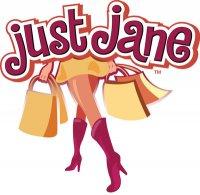 While interning at Just Jane Boutique I learned social media and website maintenance as well as how to pack and ship handbags and jewelry. I learned how to merchandise the show room and work with customers one on one and use the credit card machine to check people out. I learned about unpacking bags when we receive shipments and how to handle customers on the phone that may be difficult. All in all, I learned quite a lot. 